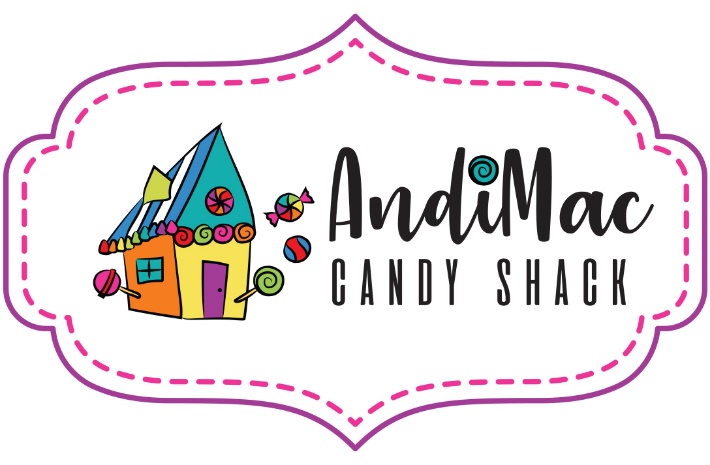 Donation Request FormPlease email back toinfo@andimaccandyshack.comOrganization Name * Organization 501(3)(c) if applicable Information about your organization: * Website Donation Request * How will this donation be used? * Date of Event * Name Email Phone Number 